………………………………………………. ORTAOKULU 5.SINIF FEN BİLİMLERİ DERSİ 1.DÖNEM 1. YAZILI SORULARIADI SOYADI:                                                                       SINIFI:                                                                     NUMARASI:                      1) 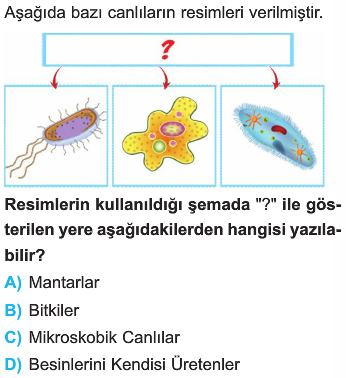 2) 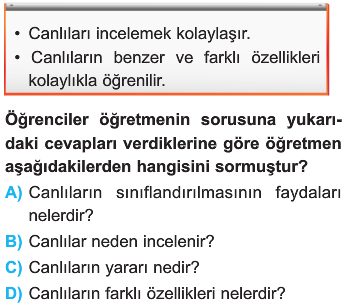 3) 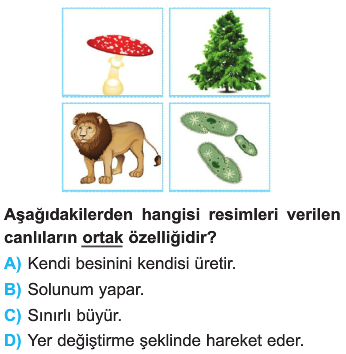 4)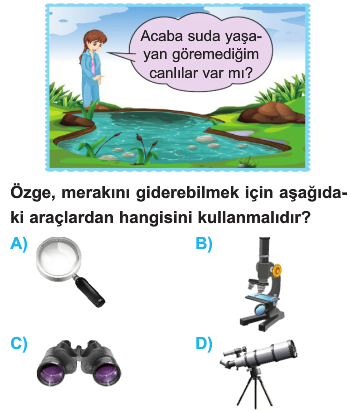 5)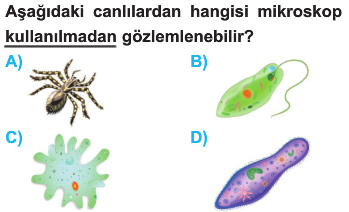 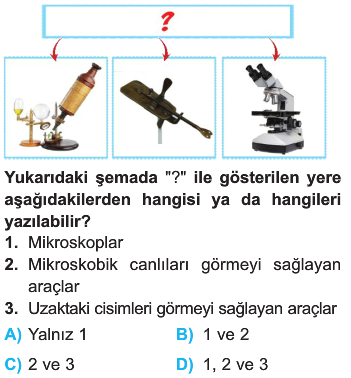 6) 7) 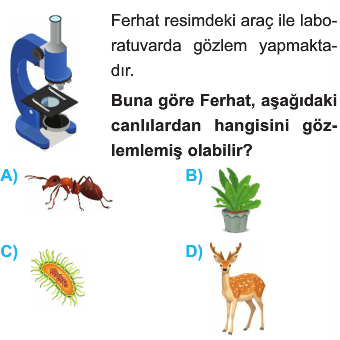 8)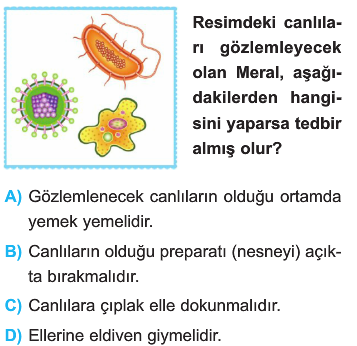 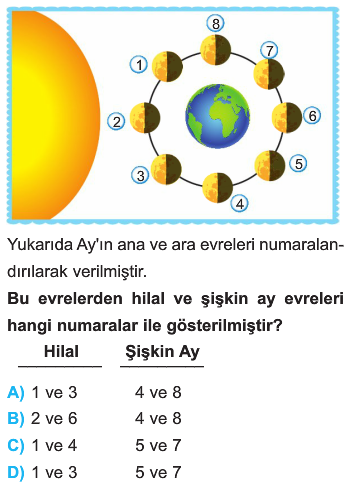 9) 10) 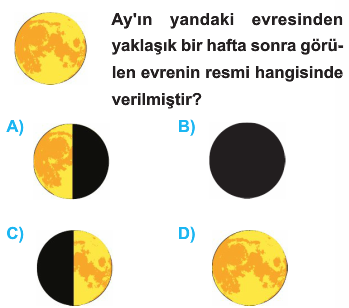 11) 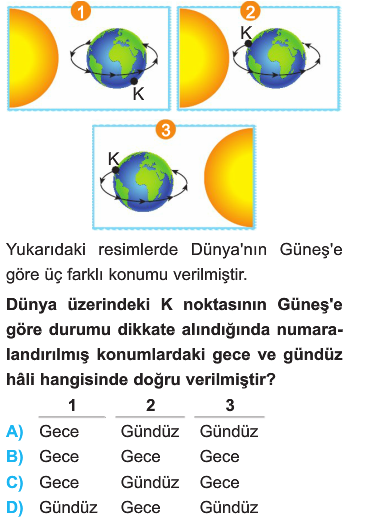 12) 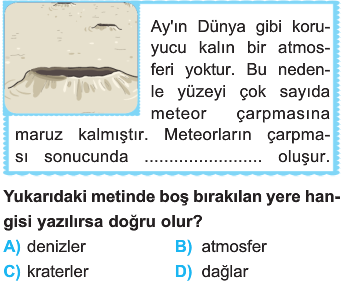 13) 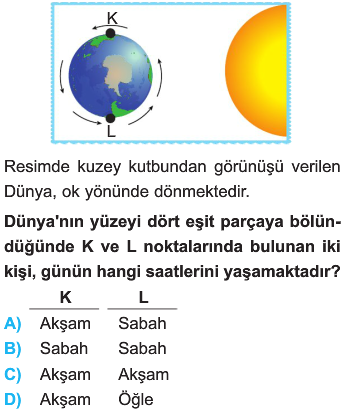 14) 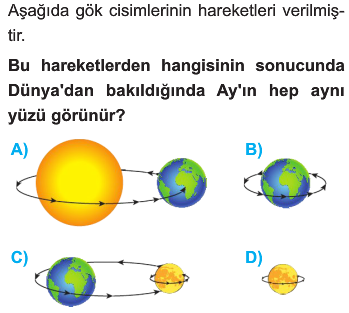 15) 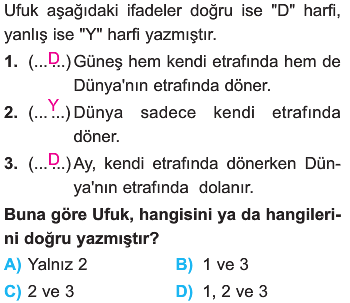 16)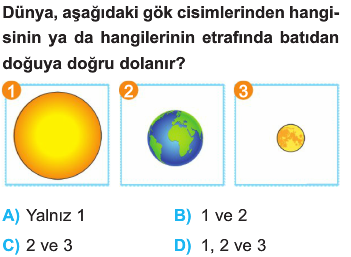 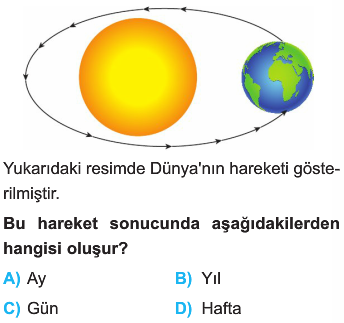 17) 18) 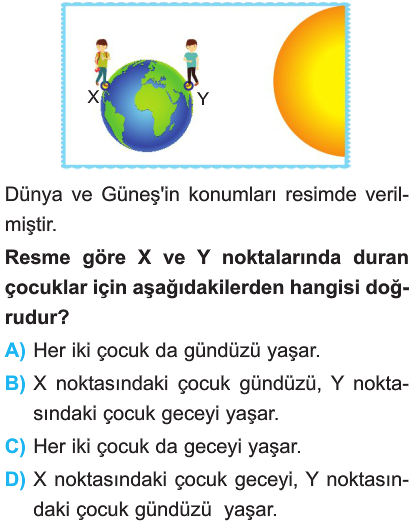 19) 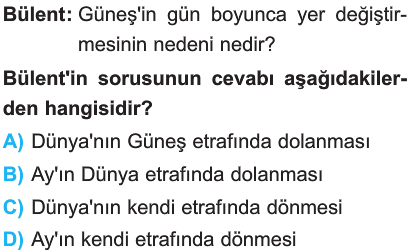 20)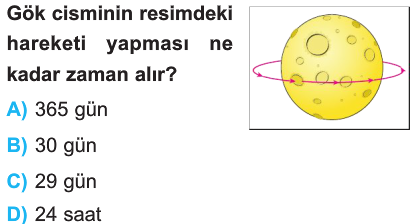 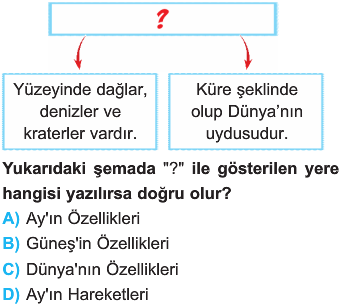 21)22) 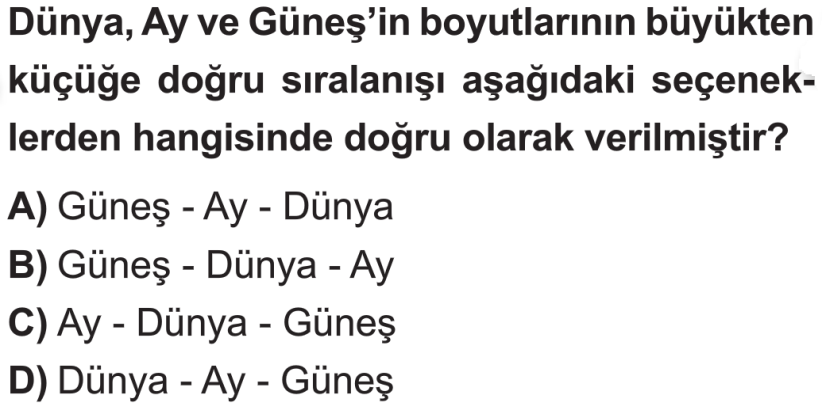 23) 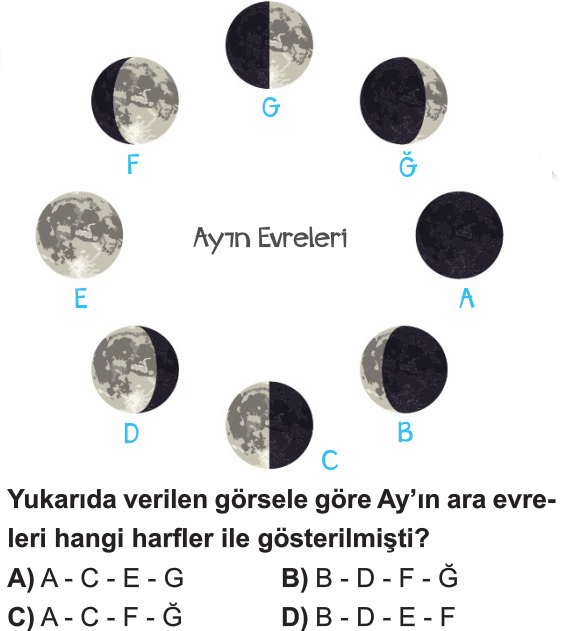 24) 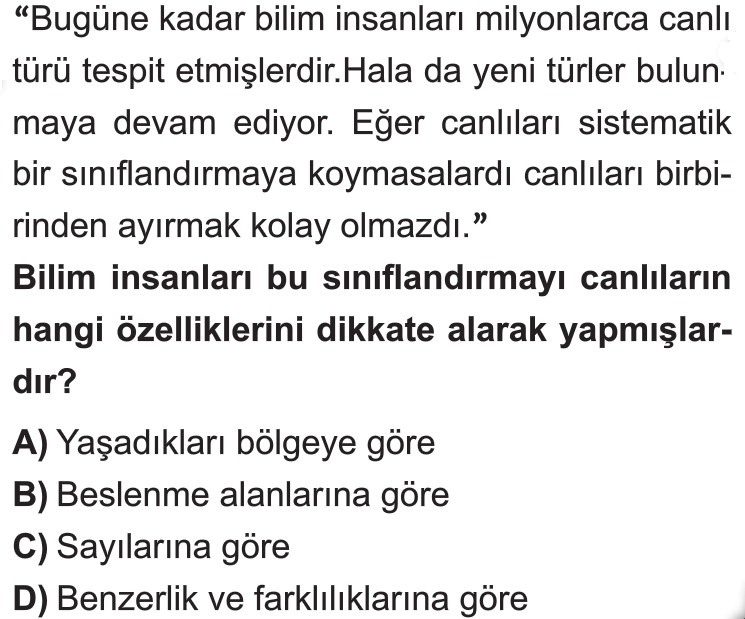 25) 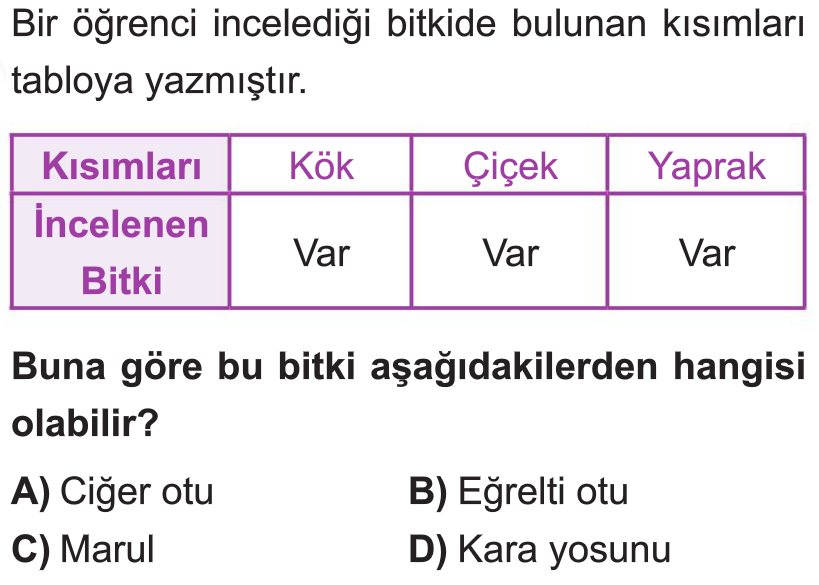 ……………………………….FEN BİLİMLERİ ÖĞRETMENİCEVAP ANAHTARIDaha fazla yazılı sorusu ve evraka  https://www.facebook.com/groups/fenkurdu  öğretmen grubumuzdan ulaşabilirsiniz.1-C6-B11-C16-A21-A2-A7-C12-C17-B22-B3-B8-D13-A18-D23-B4-B9-D14-C19-C24-D5-A10-A15-C20-B25-C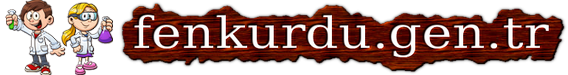 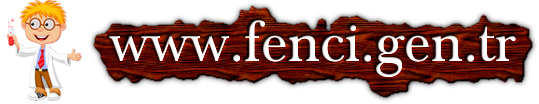 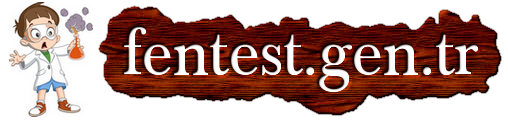 